Part A – Completed by Principal as part of briefPart B – Completed by designer under the Contract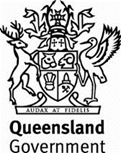 Annexure MRTS93.1 (March 2024)Annexure MRTS93.1 (March 2024)Annexure MRTS93.1 (March 2024)Traffic SignalsTraffic SignalsTraffic SignalsSpecific Contract RequirementsSpecific Contract RequirementsSpecific Contract RequirementsContract NumberContract NumberNote:Clause references within brackets in this Annexure refer to clauses in the parent Technical Specification MRTS93 unless otherwise noted.Clause references within brackets in this Annexure refer to clauses in the parent Technical Specification MRTS93 unless otherwise noted.Clause references within brackets in this Annexure refer to clauses in the parent Technical Specification MRTS93 unless otherwise noted.Existing items to be removedExisting items to be salvaged (Clause 15.1.1)Existing items to be removedExisting items to be salvaged (Clause 15.1.1)The following existing items of traffic signal equipment shall be dismantled and salvaged.Location of storage site (Clause 15.1.2)Location of storage site (Clause 15.1.2)Salvaged items shall be delivered to the storage site at the following location.Modification to existing traffic signal controllers (Clause 12.2)Modification to existing traffic signal controllers (Clause 12.2)The following existing traffic signal controllers shall be modified as stated.Existing items to be demolished and disposed of (Clause 15.2.1)Existing items to be demolished and disposed of (Clause 15.2.1)The following existing items of traffic signal equipment shall be demolished and disposed of.Supplementary requirements (Clause 17)Supplementary requirements (Clause 17)The following supplementary requirements shall apply.